16-19 Bursary Fund 2022/23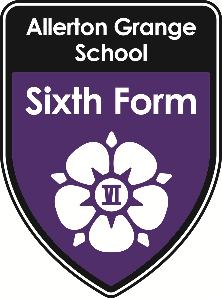 Financial Assessment FormTO APPLY FOR THIS BURSARY YOUR HOUSEHOLD INCOME MUST BE LESS THAN £25,000 (including Salary and benefits) Student DetailsIf you have said YES to this, you do not need to supply us with any further information, just complete your bank details below and sign the declaration on the last page.PaymentsTo receive payments, you must have a bank account in your own name. If you do not have a bank account, you need to open one before completing this form. PARENTAL INFORMATION Complete this part if you wish to apply for the bursary but are not in receipt of free school meals.Parent/Guardian DetailsFinancial Assessment – Income To be completed by the person(s) responsible for the household billsFinancial Assessment – Providing EvidenceThe tables overleaf show the evidence you need to provide with your application form.  Please complete by selecting the type of income/benefit you receive and then the ‘Evidence Required’ column will tell you what evidence you need to provide. Please ensure that all evidence required is returned with this application (photocopies are accepted). Financial Assessment – Evidence RequiredPlease check that you have completed all information above relevant to your household and ensure you have attached the evidence required. Please return your completed form and any evidence required to the Sixth Form Office or by email to 6thform@allertongrange.comDeclarationPlease read the declaration below carefully before signing:I declare that the statements made on this form are true and to the best of my knowledge and belief are correct in every respect. I undertake to supply any additional information that may be required to verify the particulars given. I understand that if I refuse to provide information relevant to my claim the application will not be accepted. I also undertake to inform the school of any alteration to any of the particulars in writing. I agree to repay the school in full and immediately any sums advanced to me if the information I have given is shown to be false or deliberately misleading.I am aware that the funding covers only this school year and that I must re-apply next year; there is no guarantee that I will receive funding for future years even if I am eligible for the current year.I agree to abide by the expectations set out in the Student Learning Agreement.If I fail to declare any information about any part of my income that is relevant, or give false or incomplete information, I am aware that the matter may be referred to the Department of Education or the police and that I could face prosecution.Signed Learner:            ………………………………………………              Date:  ………………………. (Print Name)                 ................................................Signed Person 1:          ………………………………………………              Date:  ……………………….(Print Name)		 ................................................Signed Person 2:          ……………………………………….……..               Date:  …………….……….(Print Name)		 ................................................SurnameFirst name(s)Date of Birth (DD/MM/YYYY)Age on 31st August 2022(You must be aged 16, 17, or 18 on 31st August 2022 to apply)Home AddressPostcodeStudent mobile numberStudent email addressFinancial InformationFinancial InformationAre you and /or your sibling(s) eligible for free school meals at this school?                             Yes        /        No Sibling Name(s):Form Group:Bank and Branch Name:Bank Sort Code:Bank Account Number: (Eight Digit Number)Name of Account Holder:Person 1 (parent/guardian)Person 2 (parent/guardian)SurnameFirst name(s)Relationship to studentFull addressHome Tel No                                                        MobilePerson 1Are you employed?  (Yes / No)If Yes Please submit P60 for detailsAre you a UK citizen?(Yes/No)If No Please provide proof of residencyPerson 2Are you employed?  (Yes / No)If YesPlease submit P60 for detailsAre you a UK citizen?(Yes/No)If NoPlease provide proof of residencyType of IncomeEvidence RequiredIncome Received (please select and submit evidence)Annual SalaryP60 for tax year 2022-23OR Week 52 (last week in March 2022) payslipOR Month 12 (March 2021) payslipIncome SupportEntitlement / Award letter Dated within the last 3 monthsUniversal Credit 3 months consecutive monthly payment  or last 3 months payments. Can be printed out or screen shot taken but please ensure all information is visible. Job Seekers allowanceEntiltlement/AwardEmployment Support AllowanceEntitlement / Award letter Dated within the last 3 monthsIncapacity BenefitEntitlement / Award letter Dated within the last 3 monthsCarer’s AllowanceEntitlement / Award letter Dated within the last 3 monthsHousing BenefitEntitlement / Award letter Dated within the last 3 monthsCouncil Tax SupportEntitlement / Award letter Dated within the last 3 monthsAny other benefitEntitlement / Award letter Dated within the last 3 monthsWorking Tax CreditWorking Tax Credit Award Notice marked 2022-23. Must be for full year and not partial awards (FULL AWARD NOTICE)Child Tax CreditWorking Tax Credit Award Notice marked 2022-23. Must be for full year and not partial awards (FULL AWARD NOTICE)Child BenefitAward letterGrants or bursaries etc.Relevant paperwork detailing entitlement and amount paidDisability Living AllowanceEntitlement / Award letter Dated within the last 3 monthsAny other income e.g. pension/self employedRelevant paperwork from Inland Revenue